 1.  Check service information for the specified suspension and steering lubrication 	     recommendations and procedures.  _________________________________________		__________________________________________________________________		__________________________________________________________________		__________________________________________________________________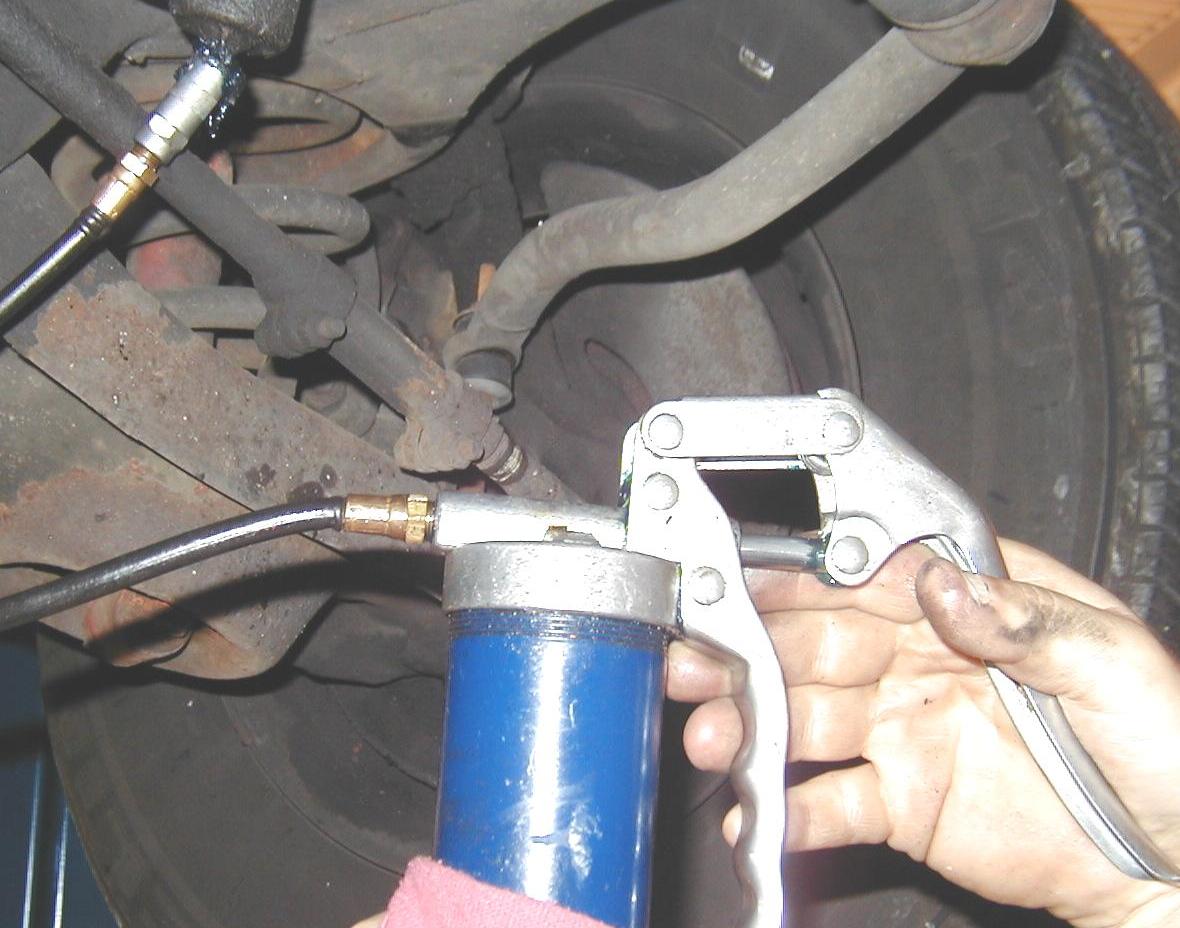 